Conjugate Acid-Base PairsAn acid-base reaction according to the Brønsted-Lowry definition is a transfer of a proton from one molecule or ion to another. When ammonia is dissolved in water, it undergoes the following reversible reaction.                                   NH3(aq)  +  H2O(l)  ⇄  NH+4(aq)  +  OH−(aq)                                   base          acid       acid             baseAccording to the brønsted-lowry definitions in this reaction, ammonia is acting as a base by accepting a proton from water, and conversely, the water molecule is acting as an acid by donating a proton to the ammonia molecule. The resulting products are the ammonium ion and the hydroxide ion. The water is acting as a Brønsted-Lowry acid, while the ammonia is acting as a Brønsted-Lowry base. The hydroxide ion that is produced causes the resulting solution to be basic.We can also consider the reverse reaction in the above equation.                                   NH+4(aq)  +  OH−(aq)   ⇄  NH3(aq)  +  H2O(l)    In this reaction, the ammonium ion donates a proton to the hydroxide ion. The ammonium ion is a Brønsted-Lowry acid, while the hydroxide ion is a Brønsted-Lowry base. Most Brønsted-Lowry acid-base reactions can be analyzed in this way. There is one acid and one base as reactants, and one acid and one base as products.In the above reaction, water acted as an acid, which may seem a bit unexpected. Water can also act as a base in a Brønsted-Lowry acid-base reaction, as long as it reacts with a substance that is a better proton donor. Shown below is the reaction of water with the hydrogen sulphate ion (sulphuric acid donating it’s second proton).                 HSO4−(aq)   +  H2O(l)  ⇄  H3O+(aq)  +  SO42−(aq)                    acid               base        acid             baseSo, water is capable of being either an acid or a base, a characteristic called amphoterism. An amphoteric substance is one that is capable of acting as either an acid or a base by donating or accepting hydrogen ions.Conjugate Acids and BasesWhen a substance that is acting as a Brønsted-Lowry acid donates its proton, it becomes a base in the reverse reaction. In the reaction above, the hydrogen sulphate ion (HSO4−) donates a proton to water and becomes a sulphate ion (SO42−). The HSO4− and the SO42− are linked to one another by the presence or absence of the H+ ion. A conjugate acid-base pair is a pair of substances related by the loss or gain of a single hydrogen ion. A conjugate acid is the particle produced when a base accepts a proton. The hydrogen sulphate ion is the conjugate acid of the sulphate ion. A conjugate base is the particle produced when an acid donates a proton. The sulphate ion is the conjugate base of the hydrogen sulphate ion.In the reaction illustrated below, water serves both as acid and base simultaneously. One water molecule serves as an acid and donates a proton. The other water molecule functions as a base by accepting the proton.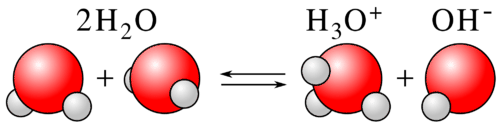 A typical Brønsted-Lowry acid-base reaction contains two conjugate acid-base pairs as shown below.                   HNO2(aq)   +   PO43−(aq)   ⇄   NO2− (aq)   +   HPO42−(aq)One conjugate acid-base pair is HNO2 / NO2−, while the other pair (base/acid) is HPO42− / PO43−.QUESTIONSFill in the blanksAcidConjugate BaseStrong AcidsHCl (hydrochloric acid)HSO4- (hydrogen sulfate ion)NO3- (nitrate ion)Weak AcidsH3PO4 (phosphoric acid)CH3COO- (acetate ion)HCO3- (hydrogen carbonate ion)HCN (hydrocyanic acid)